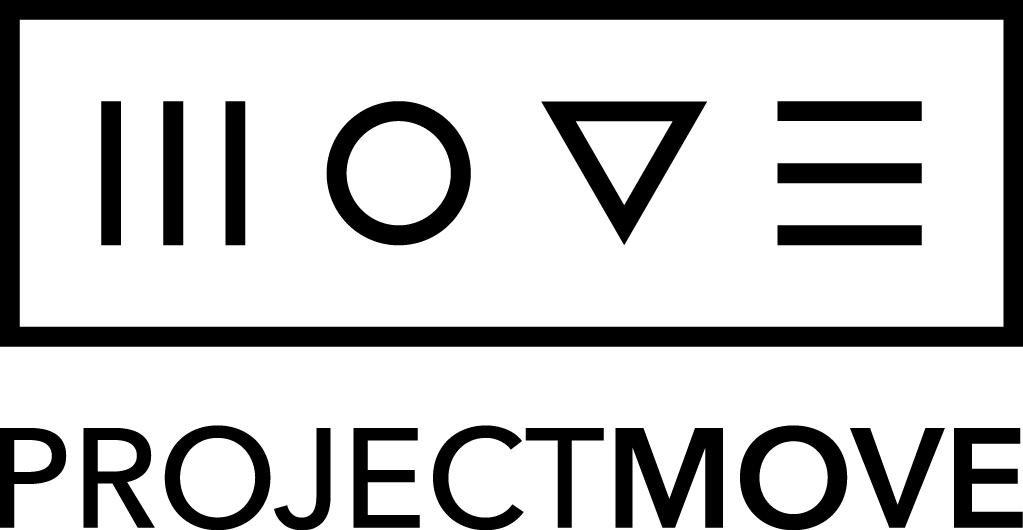 Thank you for your interest in our competition teams.  Teams are designed for dancers ages 6 -18. We are pleased to offer two competitive programs  - Company and Artistry in Motion (AIM).  All teams receive training in ballet, jazz, contemporary, and hip-hop. Company/AIM students will compete at multiple competitions throughout the year as well as perform in our Christmas, Competition, and Spring Recitals. Each year auditions are held to determine correct team placement.  If you are a returning team member, you must have 75% attendance in all classes from the previous year in order to be eligible to audition again. Acceptance onto a company team is a yearlong commitment – June 2022 through May 2023. Please let us know if you have any questions.  We look forward to having you join us for our new season. ​COMPANY/AIM AUDITIONSAuditions will be held on Monday, May 23rd.  Based on the results from the audition on Monday, dancers may be invited via email to attend an additional audition on Tuesday, May 24th for consideration on our AIM and National teams.Please see the following schedule for auditions based on your child’s age as of 1/1/2023.Audition form and fee is due the first day of Auditions.AUDITION FEE AGES 8+ $45 OR IF PREREGISTERED BY MAY 1st FEE IS $40AUDITION FEE AGES 6-7 $30 OR IF PREREGISTERED BY MAY 1st FEE IS $25Annual Registration Fee: $30Group A 	6-7 year olds 	Monday 4:00 – 4:30 Ballet Audition 					Monday 4:30 – 5:00 Jazz Audition		Group B	8-12 year olds 	Monday 4:00 – 6:00 Jazz Audition					Monday 6:00 – 7:00 Ballet Audition	Group C	13-18 year olds 	Monday 6:00 - 8:00 Jazz AuditionMonday 8:00 – 9:00 Ballet AuditionMini AIM/Nationals Call Backs - Tuesday 6:00 – 8:30 pmJunior AIM/Nationals Call Backs – Tuesday 5:30 – 8:30 pmTeen/Senior AIM/Nationals Call Backs – Tuesday 3:30 – 5:30 pmCompetition Teams Itty Bitty    Ages 6-7	Summer Schedule		9 Summer Hours required 			Summer Tuition $ 108Fall Schedule			2 days a week/2.5 hours per week		*Fall Tuition $95Compete 1 routine, Attend 3 Competitions, 3 RecitalsPetite	    Ages 7-9	Summer Schedule		12 Summer Hours required		Summer Tuition $ 144Fall Schedule			2 days a week/3.5 hours per week		*Fall Tuition $125	Compete 1 routine, optional 2nd routine, Attend 3 competitions, 3 RecitalsPetite Elite Ages 7-9	Summer Schedule		9 Summer Hours required			Summer Tuition $ 108Fall Schedule			2 days a week/4.5 hours per week		*Fall Tuition $135	Compete 2 routine, optional 3rd routine, Attend 3 competitions, 3 RecitalsMini	Ages 7-9   	Summer Schedule		16 Summer Hours required		Summer Tuition $192Fall Schedule			2 days a week/5.5 hours per week		*Fall Tuition $170Compete 3 Routines, Attend 3 competitions, 1 Convention, 3 RecitalsMini AIM   Ages 7-10 Summer Schedule		22 Summer Hours Required		Summer Tuition $264Fall Schedule			3 days a week/6.25 hours per week		*Fall Tuition $190Compete 2 Routines, Attend 3 competitions, 1 Convention, 3 RecitalsMini AIM Nationals 	Ages 7-10 Summer Schedule		22 Summer Hours Required	               Summer Tuition $264	         Fall Schedule		               3 days a week/7 hours per week		 *Fall Tuition  $210                        Compete 3 Routines, Attend 3 competitions, 1 Convention, Boot Camp, Nationals, 4 Recitals		Junior  Ages 10-12       Summer Schedule		18 Summer Hours required		Summer Tuition $216Fall Schedule			3 days a week/7.5 hours per week		*Fall Tuition $230Compete 3 Routines, Attend 3 competitions, 1 Convention, 3 RecitalsJunior AIM Ages 10-12 Summer Schedule		27 Summer Hours required		Summer Tuition $324Fall Schedule			3 days a week/7.75 hours per week		*Fall Tuition $235Compete 2 Routines, Attend 3 competitions	, 1 Convention, 3 RecitalsJunior AIM Nationals Ages 10-12 Summer Schedule		27 Summer Hours required		Summer Tuition $324Fall Schedule 			3 days a week/9.25 hours per week		*Fall Tuition $280Compete 5 Routines, Attend 3 Competitions	, 1 Convention, Boot Camp, Nationals, 4 Recitals								 Teen/Senior Ages 13+ Summer Schedule	  	18 Summer Hours required		Summer Tuition $216Fall Schedule		  	 3 days a week/7.5 hours per week		*Fall Tuition $230Compete 3 Routines, Attend 3 Competitions, 1 Convention, 3 RecitalsTeen/Senior AIM   Ages 13+	Summer Schedule		30 Summer Hours Required		Summer Tuition $360Fall Schedule			3 days a week/ 7.5 hours per week		*Fall Tuition $230Compete 2 Routines, Attend 3 Competitions, 1 Convention, 3 RecitalsTeen/Senior AIM Nationals    Ages 13+	Summer Schedule		30 Summer Hours Required		Summer Tuition $360Fall Schedule			3 days a week/9 hours per week		*Fall Tuition $275Compete 5-7 Routines, Attend 3 Competitions, 1 Convention, Boot Camp, Nationals, 4 RecitalsDrill Team Members	-Teen/Senior AIM	 Summer Schedule		30 Summer Hours Required		Summer tuition $360Fall Schedule			1 day a week/3.75 hrs			*Fall Tuition $135Compete 2 Routines, Attend 3 Competitions, 1 Convention, 3 RecitalsDrill Team Members	-Teen/Senior AIM NATIONALS Summer Schedule		30 Summer Hours Required		Summer tuition $360Required: Day 1 Monday – 3.75 hours Ballet/Contemporary/3 routines		*Fall Tuition $135Optional: Day 2 Wednesday 2.5 hrs Jazz Technique/Stretch/2 routines		*Fall Tuition $190Compete 3 -5 Routines, Attend 3 Competitions, 1 Convention, Boot Camp, Nationals, 4 Recitals*Base tuition does not include additional fees associated with choreography, costumes, competition fees, convention fees, recital fees, travel fees, optional routines, optional tumbling.Estimated Additional Fees:Choreography fees can range from $50 – $75 per routineCostume fees $65-85 per routine – hip hop will have additional fees because of needing matching shoesCompetition entry fees $30 – $60 per routineConvention Fees $280Recital fees $75 - $100 (Winter Recital, Competition Recital, Spring Recital, Nationals Recital)Solos, Duos, TriosOptional opportunity available to any of our competition dancersPlease be aware of costs and time commitment involvedStudio rental fee: $25 one time fee – allows you to rehearse as many times in the studio throughout the year as you need toCompetition fees: 3 competitions approx. $75 - $125 per competition for solos, approx. $35 - $75 per competition for duos/trios.Contact Bailee, Brittany, or Kayla directly for individual pricing information